MSFGN2001: Make measurements and calculations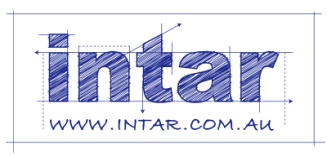 Summary of evidencePractical demonstrationsThe ‘Specific demonstration criteria’ listed below have been extracted from the ‘Performance evidence’ section of the ‘Assessment requirements’ for the unit of competency. They describe the essential features of the competency, and set out the specific tasks that must be demonstrated. The ‘General performance evidence’ is adapted from the elements and performance criteria.The assessor should tick the appropriate boxes to confirm that that the candidate has physically demonstrated the performance requirements described. Where a candidate does not satisfactorily demonstrate one or more of these criteria, the assessor should mark the corresponding box with a cross, and provide further comments underneath in the ‘Assessor’s comments’ section. Third party sign-offThe candidate’s workplace supervisor or line manager should tick the boxes below to verify that the candidate has consistently demonstrated these performance criteria over a period of time and in a range of contexts. If any of the performance criteria have not been properly demonstrated, the supervisor should discuss the matter with the assessor and decide on an appropriate course of action. This checklist is adapted from the ‘Performance evidence’ listed in the ‘Assessment requirements’ section of the competency. Where there are specific demonstration criteria that form an essential part of the assessment process, these have been listed in the ‘Practical demonstration’ section above.  Recognition of prior learningThe assessor should list any recognition of prior learning (RPL) evidence that has been used to support a judgement of competency in this unit. Evidence may include previous training, accreditations, work experience or other pursuits where the candidate has gained relevant skills or knowledge. The assessor must sight all original documents or certified copies being presented as evidence, and keep a copy on file with this assessment tool. Candidate’s nameContactAssessor’s nameContactSupervisor’s nameContact‘Making measurements’ workbook – satisfactorily completedYesSection 1: Calculating (learning activities and assignments)Section 2: Measuring (learning activities and assignments)Other evidence (see following pages for details)SatisfactoryPractical demonstrations – specific criteria and general performance evidenceThird party sign-off – confirming the candidate’s on-the-job performanceRPL evidence – listing previous accreditations, portfolios or other RPL evidence Assessment resultCompetent                           Not yet competent  Statement: I agree that I was ready to be assessed and the assessment process was explained to meStatement: I agree that I was ready to be assessed and the assessment process was explained to meStatement: I agree that I was ready to be assessed and the assessment process was explained to meStatement: I agree that I was ready to be assessed and the assessment process was explained to meCandidate’s signatureDateAssessor’s commentsAssessor’s commentsAssessor’s commentsAssessor’s commentsAssessor’s signatureDateSpecific demonstration criteria – the candidate has demonstrated their ability to:ConfirmedUse a range of measuring, calculating and recording devices to:take measurements and record the resultsperform calculations and check results (Measurement demonstration)Work from specific project plans or briefs to determine and cost the material quantities for a minimum of 3 different projects (Projects 1, 2 and 3)Details of Measurement demonstrationDate: 	Location:Description:
Details of Project 1Date: 	Description:
Details of Project 2Date: Description:
Details of Project 3Date: Description:
General performance evidence – the candidate has demonstrated their ability to:ConfirmedFollow all relevant WHS laws and regulations, and company policies and proceduresSelect appropriate measuring equipment for the task at handIdentify the correct units of measure and details required from the work documentsCheck measuring equipment and calibrate it ready for useIdentify external factors that might affect the accuracy of the measurements and estimate the range of results expectedCarry out measurements using appropriate techniquesCheck accuracy and correctness and compare results to estimatesIdentify data to be used in calculations and choose appropriate methods and toolsCarry out calculations and check answers for correctnessEstimate material quantities using standard packaging unitsRecord measurements and calculations accurately and to the required level of detailRecognise typical faults that can occur while taking measurements, and take corrective actionNote problems and report non-routine problems to designated personnelAssessor’s commentsPerformance evidence – Supervisor’s statement: I acknowledge that the candidate 
has confirmed their competence in the workplace by demonstrating their ability to:ConfirmedInterpret documents correctlyPlan and organise activities, including selecting and checking measuring equipmentUse mathematical techniques to correctly complete measurements and calculate material quantities and spatial sizeUse a range of measuring, calculating and recording devicesPerform calculations, check results, and record results accuratelyCommunicate effectively with others to confirm work requirements and report outcomesWork cooperatively with others to optimise work flow and productivitySupervisor’s comments (including period of observation in the workplace)Supervisor’s comments (including period of observation in the workplace)Supervisor’s comments (including period of observation in the workplace)Supervisor’s comments (including period of observation in the workplace)Supervisor’s signatureDateRPL evidence presented